Как получать информацию по плановым отключениям электроэнергии?Получать информацию по плановым отключениям электроэнергии – просто.Для этого – регистрируйтесь в Личном кабинете на сайте Иркутскэнергосбыта www.sbyt.irkutskenergo.ru (для первого раза логин – номер счета\договора, пароль – ваша фамилия (в последствии в настройках меняется на постоянный). Далее:- укажите ваш контактный номер телефона;- поставьте галочку напротив дополнительной услуги – смс-информирование;- сохраните внесенную информацию, нажав соответствующую кнопку – «сохранить»;- не заносите номер телефона контакт-центра в «черный список».При соблюдении этих правил информация о предстоящих плановых работах будет поступать накануне дня отключения электроэнергии посредством смс-сообщения или в мессенджер Viber.Если настроить смс-оповещение самостоятельно не получается, обратитесь по телефону 8-800-100-9-777 и совместно с оператором контакт-центра подключите эту услугу.Кроме этого, информация о плановых и аварийных отключениях электрической энергии доступна онлайн на официальном сайте Иркутскэнергосбыта https://sbyt.irkut-skenergo.ru/qa/6700.html Во вкладке «Отключения» публикуются графики плановых отключений электрической энергии. Сервис доступен круглосуточно, достаточно подключения к сети Internet.Данные о плановых и аварийных отключениях публикуются также на страницах аккаунта Свет 38:https://www.instagram.com/svetpriangaria/?igshid=1wi2..
https://ok.ru/group/56038235439217/topics 
https://www.facebook.com/Свет38-471410263399409/https://vk.com/public182787861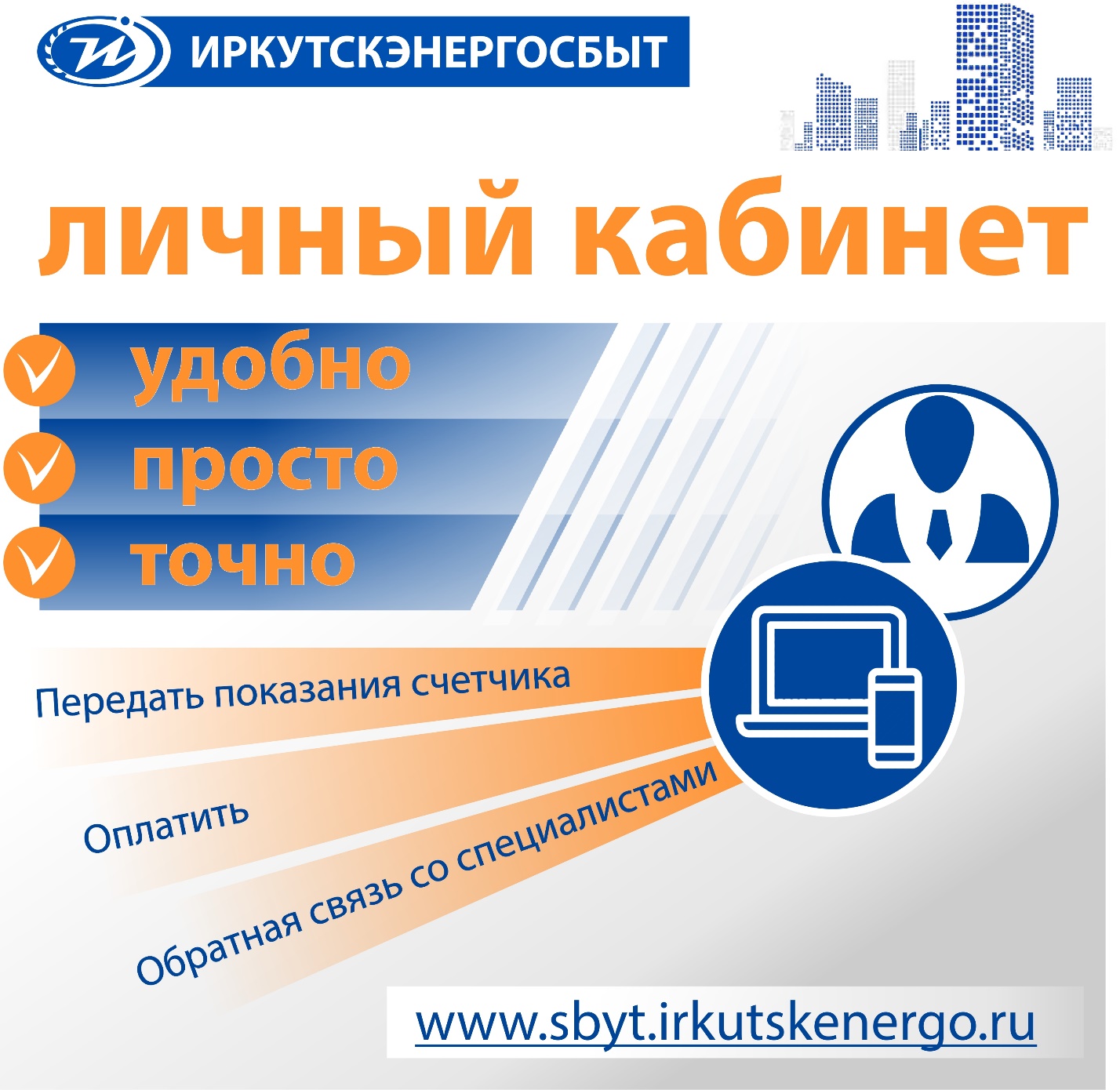 